§1671.  DefinitionsAs used in this chapter, unless the context otherwise indicates, the following terms have the following meanings.  [PL 1985, c. 737, Pt. A, §53 (RPR).]1.  Shopping center.  "Shopping center" means any building or facility containing 6 or more separate retail establishments that are planned, developed, owned or managed as a unit, with an off-street public parking area of not less than 2 acres.[PL 2009, c. 152, §1 (AMD).]2.  Customer.  "Customer" means an individual who is lawfully on the premises of a retail establishment.[PL 2009, c. 152, §1 (NEW).]3.  Eligible medical condition.  "Eligible medical condition" means Crohn's disease, ulcerative colitis or any other inflammatory bowel disease, irritable bowel syndrome, a condition requiring the use of an ostomy device or any other medical condition that requires immediate access to a toilet facility.[PL 2009, c. 152, §1 (NEW).]4.  Retail establishment.  "Retail establishment" means a place of business open to the general public for the sale of goods or services.[PL 2009, c. 152, §1 (NEW).]SECTION HISTORYPL 1985, c. 102 (NEW). PL 1985, c. 737, §A53 (RPR). PL 2009, c. 152, §1 (AMD). The State of Maine claims a copyright in its codified statutes. If you intend to republish this material, we require that you include the following disclaimer in your publication:All copyrights and other rights to statutory text are reserved by the State of Maine. The text included in this publication reflects changes made through the First Regular and First Special Session of the 131st Maine Legislature and is current through November 1, 2023
                    . The text is subject to change without notice. It is a version that has not been officially certified by the Secretary of State. Refer to the Maine Revised Statutes Annotated and supplements for certified text.
                The Office of the Revisor of Statutes also requests that you send us one copy of any statutory publication you may produce. Our goal is not to restrict publishing activity, but to keep track of who is publishing what, to identify any needless duplication and to preserve the State's copyright rights.PLEASE NOTE: The Revisor's Office cannot perform research for or provide legal advice or interpretation of Maine law to the public. If you need legal assistance, please contact a qualified attorney.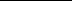 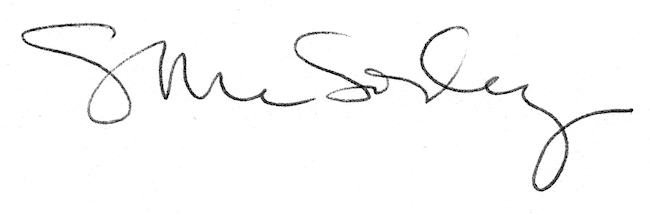 